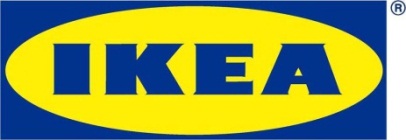 	Informacja dla mediówWarszawa, 7 listopada 2017 r.Miejsce stworzone dla ludzi, które zmienia przyszłość rekrutacji 
Twoje Studio Pracy IKEA już otwarte!IKEA w Polsce stworzyła wyjątkową przestrzeń dla osób chcących poznawać firmę jako markę pracodawcy. To pierwsze takie miejsce IKEA na świecie. Twoje Studio Pracy stanowi innowacyjny przełom w postrzeganiu 
i podejściu do rekrutacji oraz odpowiedź na współczesne trendy. Za jego sprawą proces ten jest bardziej partnerski, dopasowany do indywidualnych preferencji kandydatów i pozwala na lepsze poznanie potencjalnego miejsca pracy, jeszcze przed zatrudnieniem.Wyniki badania „Polacy a proces rekrutacji – oczekiwania, obawy, potrzeby” przeprowadzonego na zlecenie IKEA pokazują, że stres i zdenerwowanie to najczęstsze skojarzenia z procesem rekrutacji do pracy. Deklaruje to odpowiednio 40% i 20% badanych. Tylko 10% ankietowanych wskazuje przyjazną atmosferę jako coś, co kojarzy się z rekrutacją. Jednocześnie blisko połowa osób aktywnych zawodowo i poszukujących pracy oczekuje, że procesowi rekrutacji towarzyszyć będzie otwartość i przyjazna atmosfera. To jedno z trzech najważniejszych oczekiwań obok bycia wysłuchanym 
z uwagą i skupieniem podczas rozmowy (35%) i przekazaniem informacji zwrotnej 
o wyniku procesu rekrutacji przez osobę, która ją prowadziła (52%), wymienianych przez osoby biorące udział w badaniu.  Obecnie obserwujemy różnice między podejściem do klienta i do kandydata. Jako klienci mamy szeroki wybór produktów i usług, korzystamy ze spersonalizowanych rozwiązań, 
a decyzje zakupowe podejmujemy bardziej świadomie. Komunikacja z klientami ma dziś inny wymiar – wiele kanałów, w tym media społecznościowe pozwalają na dotarcie 
z ofertą dopasowaną do ich potrzeb. Jednocześnie dostrzegamy, że współczesny rynek pracy wciąż nie oferuje takich możliwości dzisiejszym kandydatom, a procesy rekrutacyjne często opierają się na ściśle określonych schematach. Kandydaci nie mają możliwości dostosowania rekrutacji do swoich potrzeb, a samo słowo „rekrutacja” wciąż nie kojarzy się z przyjaznym  doświadczeniem. W IKEA chcemy to zmienić i zlikwidować te różnice. Jeśli klienci mogą personalizować swoje usługi, dlaczego kandydat nie może tego robić? Dziś rozpoczynamy te zmiany i chcemy realizować je wspólnie 
z kandydatami. Dodatkowo zależy nam na tym, aby odpowiedzieć na potrzeby ludzi 
i stworzyć taką relację, która stawia na autentyczność, partnerstwo, możliwość poznawania i doświadczania firmy. Wierzymy, że obecny rynek pracownika wspiera te zmiany  a  Twoje Studio Pracy zainspiruje do ich przeprowadzania również innych pracodawców – mówi Małgorzata Bochenek, Deputy Country HR Manager, IKEA Retail 
w Polsce. Twoje Studio Pracy to fizyczny wymiar innowacyjnego podejścia do rekrutacji opartej 
o ideę personalizacji, w której kandydaci mogą swobodnie zaprezentować siebie i swoje talenty. Za jego sprawą rekrutacja jest bardziej wartościowym i otwartym procesem, 
a także pozwala na lepsze poznanie potencjalnego miejsca pracy przez osoby, zainteresowane firmą. Twoje Studio Pracy to pierwsze takie miejsce w świecie IKEA, które chcemy współtworzyć i rozwijać razem z kandydatami w oparciu o informację zwrotną otrzymaną od nich. Ciągle testujemy i stopniowo wdrażamy nowe narzędzia, kanały i sposoby komunikacji. Intencją, która przyświecała nam podczas tworzenia Twojego Studia Pracy, był jak najbardziej zindywidualizowany proces rekrutacji, atrakcyjny dla każdego kandydata.  
W IKEA powtarzamy, że rekrutujemy ludzi, a nie CV, dlatego chcemy, aby kandydaci mogli odczuć to „na własnej skórze” już w pierwszym etapie procesu - wyborze sposobu aplikowania do IKEA. Nie ma dla nas znaczenia, czy otrzymamy dokument Word, film czy też prezentację w Power Point. Najważniejsze jest, abyśmy się mogli wzajemnie poznać – mówi Edyta Gradkowska, Manager Twojego Studia Pracy, IKEA Retail w Polsce.  Twoje Studio Pracy to nietypowa przestrzeń, gdzie już od progu można odczuć szwedzkość i doświadczyć wartości IKEA: otwartości, prostoty, poczucia wspólnoty. Na start – serdeczne powitanie i ciepła kawa lub herbata w przestrzeni FIKA. W kolejnym kroku pora na bliższe poznanie, które umożliwiają interaktywne domki dotyczące IKEA, m.in. kultury i wartości czy zrównoważonego rozwoju. W Twoim Studio Pracy można się też łatwo zrelaksować, jednocześnie poznając historię IKEA dzięki przestrzeni kinowej 
i technologii VR (virtual reality) lub poczuć jak pracownik jednego ze sklepów, przymierzając żółtą koszulę. Twoje Studio Pracy to miejsce dla wszystkich - jest w pełni przystosowane do potrzeb osób niepełnosprawnych (windy, szerokie przejścia i korytarze, regulowana wysokość blatów). Dodatkowym udogodnieniem dla kandydatów-rodziców jest salka zabaw, dzięki której na rozmowę można zabrać swoje dzieci. Przestrzeń jest nowoczesna i w pełni multimedialna – dotykowe ekrany, ogólnodostępne wi-fi, ładowarki do telefonów.Twoje Studio Pracy zlokalizowane jest w Warszawie, przy Al. Krakowskiej 61 (Biurowiec Metro Group). Otwarte od poniedziałku do piątku w godzinach 8:00-18:00. Przestrzeń dedykowana jest wszystkim osobom zainteresowanym pracą w IKEA. Można ją odwiedzić, nawet nie będąc zaproszonym na rozmowę o pracę i poznać jej udogodnienia. Nazwa marki IKEA to akronim – skrót utworzony z pierwszych liter imienia, nazwiska oraz nazw farmy i parafii, skąd pochodzi założyciel firmy (Ingvar Kamprad Elmtaryd Agunnaryd).O IKEA RetailCelem IKEA Retail jest tworzenie lepszego codziennego życia dla wielu ludzi. Oferujemy dobre wzornictwo 
i funkcjonalne meble w przystępnej cenie. Dbamy o zrównoważony rozwój, realizując strategię People & Planet Positive. IKEA Retail jest godną zaufania, stabilną finansowo i stale rozwijającą się firmą. IKEA Retail w Polsce posiada obecnie dziesięć sklepów, które w roku finansowym 2017 odwiedziło ponad 28 milionów osób.Dodatkowych informacji udziela:Paulina Nesteruk-Łuczyńska Specjalista ds. komunikacji korporacyjnej E-mail: paulina.nesteruk@ikea.com 